06 октября 2023 года     № 32 (851)         пос. Красное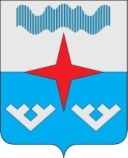 Администрация  Сельского поселения «Приморско–Куйский  сельсовет» Заполярного района  Ненецкого автономного округаПОСТАНОВЛЕНИЕот «28» сентября 2023 № 127п. КрасноеО внесении изменений в Положение о резервном фонде Администрации муниципального образования « Приморско-Куйский сельсовет» Ненецкого автономного округаВ соответствии со статьей 81 Бюджетного кодекса Российской Федерации, Федеральным законом от 06.10.2003 N 131-ФЗ «Об общих принципах организации местного самоуправления в Российской Федерации», Администрация Сельского поселения  «Приморско-Куйский сельсовет» Заполярного района Ненецкого автономного округа постановляет:Внести прилагаемые изменения в Положение о резервном фонде Администрации муниципального образования «Приморско-Куйский сельсовет» Ненецкого автономного округа, утвержденного постановлением Администрации муниципального образования «Приморско-Куйский сельсовет» Ненецкого автономного округа от 02.04.2020 № 55.Настоящее постановление вступает в силу со дня принятия и подлежит официальному опубликованию.Глава Сельского поселения «Приморско-Куйский сельсовет» ЗР НАО                                   Л.М. ЧупровПриложение к Постановлению АдминистрацииСельского поселения «Приморско-Куйский сельсовет» ЗР НАО от 28.09.2023 № 127Внесение изменений в Положение о резервном фонде Администрации муниципального образования «Приморско-Куйский сельсовет» Ненецкого автономного округаПодпункт 1.3. пункта 1 «Общие положения» читать в новой редакции:«1.3. Размер резервного фонда устанавливается решением Совета депутатов Сельского поселения «Приморско-Куйский сельсовет» Заполярного района Ненецкого автономного округа о местном бюджете»._______________________________________________________________  ИНФОРМАЦИОННЫЙ             БЮЛЛЕТЕНЬ        СЕЛЬСКОГО ПОСЕЛЕНИЯ         «ПРИМОРСКО-КУЙСКИЙ СЕЛЬСОВЕТ»         ЗАПОЛЯРНОГО РАЙОНА        НЕНЕЦКОГО АВТОНОМНОГО ОКРУГА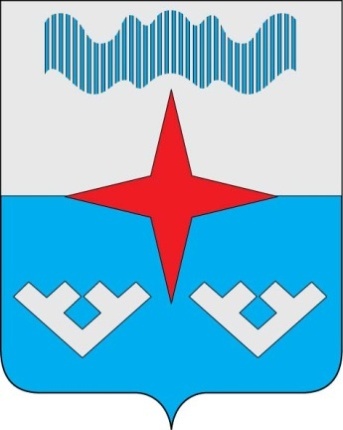 Информационный бюллетень № 32 (851) от 06 октября 2023 г.  Издатель: Администрации Сельского поселения «Приморско-Куйский сельсовет» ЗР НАО и Совет депутатов Сельского поселения «Приморско-Куйский сельсовет» ЗР НАО поселок Красное.   Редактор: Тайбарей Г.М.  Тираж 30 экз. Бесплатно. Отпечатан на принтере Администрации Сельского поселения «Приморско-Куйский сельсовет» ЗР НАО